December 21, 2023Via Certified Mail
MORGAN CRAMERTEXAS RETAIL ENERGY LLC2608 SE J STREETBENTONVILLE AR 72716-5530		                                RE:        Bond Rider					           Texas Retail Energy LLC              A-2011-2232249Dear Mr. Cramer:	Please find under cover of this letter the financial instrument filed with the Commission on behalf of Texas Retail Energy LLC because it is not acceptable.  The Commission requires a supplier to file an original bond, letter of credit, continuation certificate, amendment, or other financial instrument as part of a supplier’s licensing requirements under Section 2809(c) of the Pennsylvania Public Utility Code.  The enclosed financial instrument does not have a "wet ink" original signature for the Principal company.Please file the originally signed and sealed security instrument with my office within 20 days of the date of this letter, preferably by overnight delivery to my office address listed above.  Sincerely,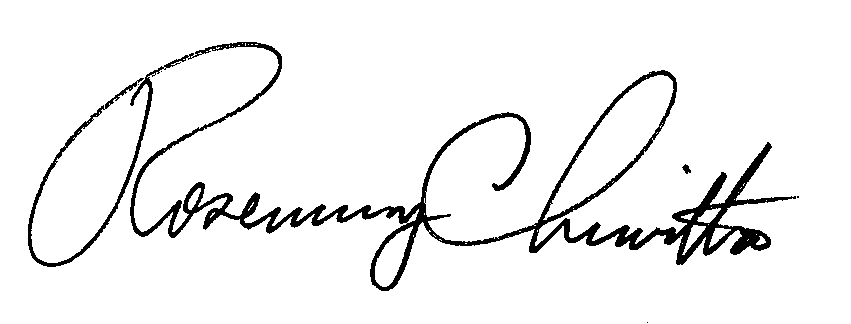 Rosemary ChiavettaSecretary of the CommissionRC:jbs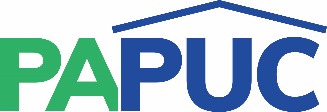 COMMONWEALTH OF PENNSYLVANIAPENNSYLVANIA PUBLIC UTILITY COMMISSIONCOMMONWEALTH KEYSTONE BUILDING400 NORTH STREETHARRISBURG, PENNSYLVANIA 17120IN REPLY PLEASE REFER TO OUR FILE